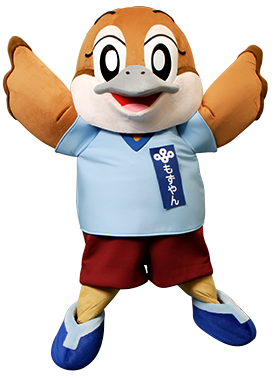 目　　次１．大阪府下のがん診療連携拠点病院・がん診療拠点病院一覧　２．がん相談支援センター一覧３．緩和ケア病棟がある病院一覧４．患者どうしの支え合いの場５．お問い合わせ一覧　市町村、保健所（保健センター）、子供家庭センター、　社会福祉協議会、税務署、年金事務所、ハローワーク、労働基準監督署、総合労働相談コーナー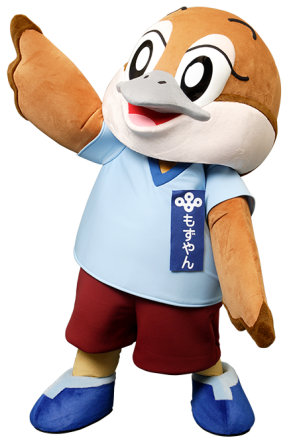 ４．患者どうしの支えあいの場　　がん患者会やがん患者支援団体、がん患者サロンで、相談してみるのみ良いでしょう。ご自身に合った支え合いの場を利用してください。なお、各患者会、各病院のご協力を得て、随時、情報を更新しておりますが、現状と異なる場合がありますので、詳細については、各患者会や支援団体、病院へお問い合わせください。＜がん患者会＞（五十音順）　【Ｈ２８．３月末　時点】＜がん患者支援団体＞（五十音順）　【Ｈ２７．３月末　時点】＜がん診療拠点病院が開設するサロンなど＞（五十音順）　【Ｈ２７．３月末　時点】団体名活動内容などの説明連絡先主な対象疾患団体名活動内容連絡先対象疾患病院名名称開設日時連絡先